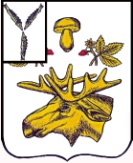 СОБРАНИЕБАЗАРНО-КАРАБУЛАКСКОГО МУНИЦИПАЛЬНОГО РАЙОНА САРАТОВСКОЙ ОБЛАСТИРЕШЕНИЕ« 26 »   апреля  2017 г.						                          №  68О  внесении изменений в решение СобранияБазарно-Карабулакского муниципальногорайона от 03.06.2011 года № 35 «О схеме территориального планирования Базарно-Карабулакского муниципального района Саратовской области»            В соответствии с Градостроительным кодексом Российской Федерации,  Федеральным законом от 06.10.2003г. № 131-ФЗ «Об общих принципах организации местного самоуправления в Российской Федерации», руководствуясь Уставом Базарно-Карабулакского муниципального района, Собрание Базарно-Карабулакского муниципального районаРЕШИЛО:Внести изменения в решение Собрания Базарно-Карабулакского муниципального района от 03.06.2011 года № 35 «О схеме территориального планирования Базарно-Карабулакского муниципального района Саратовской области», согласно приложения.Настоящее решение подлежит опубликованию на официальном сайте администрации Базарно-Карабулакского муниципального района в сети «Интернет»Контроль за исполнением настоящего решения возложить на секретаря Собрания Базарно-Карабулакского муниципального района Крупнову Н.А.Председатель Собрания                                                                                                             муниципального района                                                                              Л.П.КомароваВрио ГлавыБазарно-Карабулакского муниципального района                                И.А. Будеев